KHYBER PAKHTUNKHWA PUBLIC SERVICE COMMISSION
(EXAMINATION WING)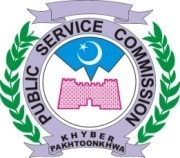 13th Schedule of 2022DATE SHEETCOMPETITIVE EXAMINATION FOR THE POST OF TEHSILDAR (BPS-16) / NAIB TEHSILDAR (BPS-14)IN REVENUE AND ESTATE DEPARTMENT & EXCISE AND TAXATION INSPECTOR (BPS-16) IN EXCISE AND TAXATION DEPARTMENTADVERTISEMENT NO.03/2022Important InstructionsDetails of Examination Centers and Roll Numbers will be uploaded at least fifteen days before the exam on Khyber Pakhtunkhwa Public Service Commission’s website www.kppsc.gov.pk. If any candidate does not get intimation through website , SMS or E-Mail regarding his / her exam, he/she may confirm his/her status from the office before exam on Telephone Number 091-9212976 / 091-9214131 -9212897- 9213750- 9213563 (Ext: No 105, 113) or visit the office on any working day.Candidates must bring Call Letter and Original Computerized National Identity Card. Candidates must bring one latest attested photograph and writing board / pen.Bringing of Mobile phone and other electronic gadgets are strictly prohibited in the Examination Hall.All Candidates are advised to confirm the Roll numbers and location of halls one day before the date of Exam to avoid any inconvenience.NOTE:The Candidates are advised to make sure that they are eligible for the posts in all respects including academic qualifications, age, domiciles etc because eligibility of the candidates will be determined strictly in accordance with service rules, terms and conditions of the advertisement after conduct of competitive exam. Candidates found inelgibile at any stage for any reason shall not be called for interviews.									(WAQAR YOUSAF)									CONTROLLER EXAMINAITON										       ConductSr.NoDayDate Paper/SubjectTime01Thursday29-12-2022General English10:00 (AM) to 01:00 (PM)(Morning Session)02Friday30-12-2022General Urdu10:00 (AM) to 01:00 (PM)(Morning Session)03Saturday31-12-2022Pakistan Studies10:00 (AM) to 01:00 (PM)(Morning Session)04Monday02-01-2023Islamiyat10:00 (AM) to 01:00 (PM)(Morning Session)05Tuesday03-01-2023General Knowledge and Every day Science10:00 (AM) to 01:00 (PM)(Morning Session)